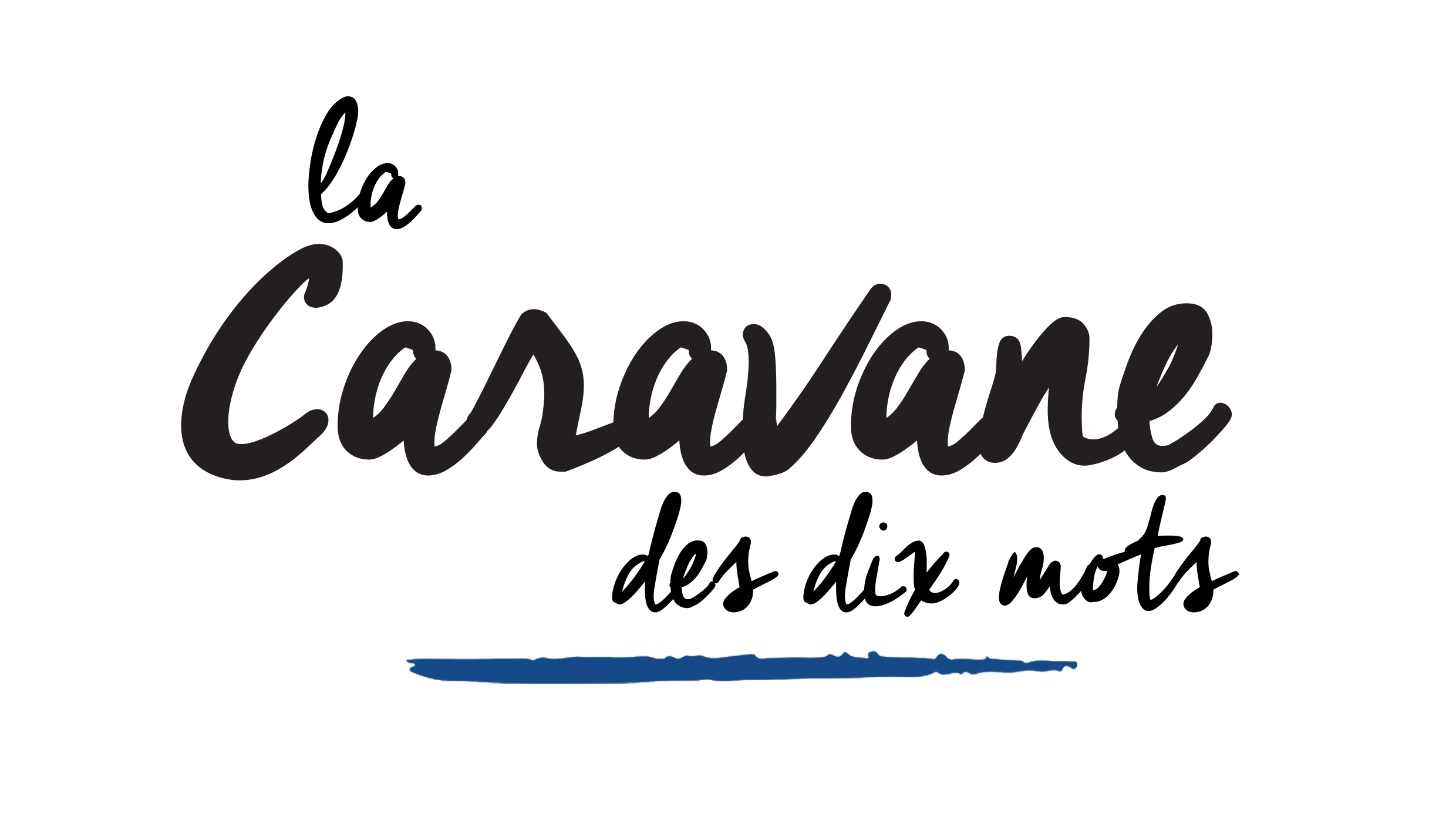 DOSSIER DE CANDIDATURE POUR LA LABELLISATION DES CARAVANIERS 2022DATE LIMITE DE DÉPÔT DES CANDIDATURES : 31 OCTOBRE 2022Pays, région, ville (concernés par le projet) : Nom de la structure porteuse : L’équipe de la Caravane des dix mots est à votre disposition pour échanger sur votre projet et pour vous accompagner dans la rédaction de ce document. CONTACTS : Thierry Auzer – présidentRomain Bethoule – chargé de projet éducatif et culturelLola Guigal – chargée de projet culturel et audiovisuel04 78 54 30 02international@caravanedesdixmots.com1 - Présentation de la structure Merci de présenter votre structure afin que nous puissions comprendre au mieux dans quel cadre s’inscrit votre projet de Caravane des dix mots. Ces informations ne constituent pas des critères de sélection pour la labellisation du projet.NOM : FORME JURIDIQUE (collectif, association, ONG, entreprise …) :NOM DU RESPONSABLE LEGAL :COORDONNÉESAdresse :Téléphone :Courriel :Liens vers les plateformes internet de la structure :Site internet :Page Facebook :Autre (YouTube, Linkedin…) : ACTIVITÉS PRINCIPALES DE LA STRUCTUREVeuillez présenter votre structure, sa philosophie d’action et ses principales activités, en dehors du projet de Caravane des dix mots.NB : écrivez autant que vous voulez, le nombre de caractères n’est pas limité.  PARTENAIRES DE LA STRUCTUREMerci de nous indiquer qui sont vos partenaires logistiques ou financiers principaux pour la réalisation de vos activités en général.2 - Projet de Caravane des dix mots 2021COORDINATEUR/TRICE DU PROJET DE CARAVANE DES DIX MOTSNom :Fonction (au sein de la structure porteuse du projet) :Téléphone :Courriel :NOTE D’INTENTION GÉNÉRALE Présentation de votre projet : l’esprit du projet, les objectifs visés, les enjeux de la réalisation de ce projet sur le territoire concerné, et les principales étapes envisagées. NB : écrivez autant que vous voulez, le nombre de caractères n’est pas limité.  TERRITOIRE(S) D’ACTIONÀ quelle échelle et sur quel(s) territoire(s) votre projet va-t-il se dérouler : quartier, ville, région, pays ? Merci de préciser le(s) nom(s) et les caractéristiques spécifiques éventuelles de ce(s) territoire(s). L’étendue du ou des territoires concernés ne constitue pas un critère de sélection pour la labellisation du projet.DURÉE DE LA LABELLISATION SOUHAITÉE Si vous avez déjà été labellisé en 2021, vous pouvez demander à être labellisé pour un an ou trois ans afin d’ancrer le projet et la relation Caravanière dans le temps. Si c’est votre première participation, vous serez labellisé pour un an.1 an 3 ansSi vous choisissez une labellisation pour trois ans, merci d’indiquer les raisons de ce choix : STRUCTURES ET ACTEURS LOCAUX PARTENAIRESVotre projet de Caravane se construit probablement en partenariat avec une ou des structures autres que votre structure porteuse, afin de trouver des appuis financiers, logistiques, techniques, artistiques, médiatiques, etc. Il est important que nous sachions avec quels partenaires votre projet se construit afin de soutenir vos recherches de financements et de vous accompagner au mieux dans le suivi du projet par la suite.Veuillez présenter dans le tableau ci-dessous les partenaires du projet en cochant dans la case correspondante si le partenariat est établi, en cours de négociation ou bien simplement envisagé. N’hésitez pas à ajouter un commentaire afin de donner plus de détails sur le partenariat. Merci de remplir une ligne par partenaire et de rajouter des lignes si nécessaires. 3 - Les ateliers artistiques (Phase 1)Le projet de la Caravane des dix mots se base sur des ateliers d’expression et de pratique artistiques menés par des artistes à partir d’un outil commun : les « dix mots ». PRÉSENTATION DES ACTIVITÉS Veuillez présenter chaque atelier artistique prévu dans un tableau en étant le plus précis possible. Si vous ne pouvez pas remplir ces tableaux, merci de nous indiquer votre démarche d’ateliers artistiques. 1 / INTITULÉ DE L’ATELIER :2 / INTITULÉ DE L’ATELIER :3 / INTITULÉ DE L’ATELIER :Créez autant de tableaux qu’il y a d’ateliers prévus.PRÉSENTATION DES ARTISTESMerci de présenter chacun des artistes intervenants : profil, parcours, démarche de l’atelier artistique.4 – Un film (Phase 2)Chaque porteur de projet de Caravane doit envoyer à l’équipe de la Caravane des dix mots au moins quelques minutes d’images (rushes), qui seront utilisées dans le film collectif annuel : le florilège de la Caravane des dix mots.Ces images témoignent de la richesse culturelle du territoire en donnant la parole à ses habitants. Cela peut être des : interviews des participants au projet, images d’ateliers artistiques,micros-trottoirs autour des dix mots,captations des événements de restitution et/ou des projections des films de CaravaneIl est également possible de réaliser un film créatif, (le film doit être déjà monté) c’est à dire une fiction ou un film d’atelier sur : la thématique des dix mots,le rapport à la langue française, le plurilinguisme sur le territoire.Deux cahiers des charges (un pour le film collectif et un pour le film créatif) vous guideront pour la réalisation des images (types d’images sollicitées, modalités techniques pour les formats et l’envoi des images).Ces images viendront nourrir le montage d’un film collectif qui donne à voir la diversité culturelle de la francophonie. L’association Caravane des dix mots assure le montage du film collectif, la production et la diffusion sous format numérique et DVD. Des exemplaires du coffret DVD sont distribués aux Caravaniers à leur demande, aux partenaires institutionnels de la Caravane des dix mots, lors d’événements internationaux... Les films sont également diffusés via une chaîne Youtube, les réseaux sociaux, diffusés lors de festivals, rencontres professionnelles etc. NOTE D’INTENTION POUR LES IMAGESMerci de décrire vos choix dans la réalisation des images. Comment seront abordés les dix mots, comment la parole des participants sera-t-elle filmée et mise en valeur, quels seront les lieux de réalisation des micros-trottoirs, etc.ÉQUIPE DE TOURNAGESi vous n’avez pas encore identifié de personne pour la réalisation des images, merci de nous indiquer quelles seront vos démarches en ce sens et à quels partenaires vous êtes susceptibles de faire appel.5- Organisation d’un événement de restitution et/ou de projections (Phase 3 facultative)Le porteur de projet peut organiser un (des) événement(s) de lancement ou de restitution de son action sur son territoire. Il s’agira de mobiliser les participants et les partenaires pour la présentation des ateliers, la projection du film florilège de la Caravane des dix mots, et toute autre initiative de valorisation de l’action. PRÉSENTATION DE LA MANIFESTATIONDescription / programme :Objectifs :Participants :Date(s) et lieu(x) :Bien entendu, précisez ces informations seulement si elles sont connues au moment de la candidature, et veuillez les renseigner également dans le calendrier prévisionnel du projet.6 - Le calendrier prévisionnelToute l’année, l’équipe de la Caravane des dix mots met en valeur les activités des Caravaniers. Elle soutient les projets labellisés, communique autour de leurs activités et favorise les échanges entre institutions, acteurs culturels, artistes et grand public. Tous les deux ans, le réseau se retrouve pour réfléchir, se former et partager autour des enjeux de diversité culturelle, de plurilinguisme et d’une francophonie ouverte, créative et militante ! Voici les grandes étapes du calendrier des Caravaniers au cours de l’année à venir :  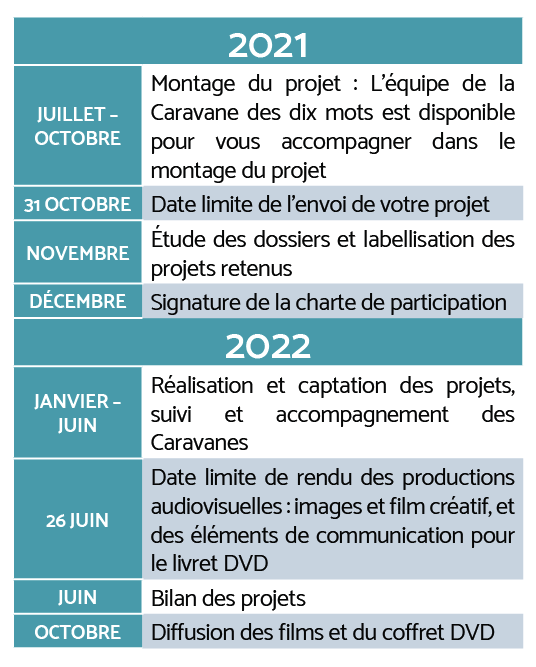 7 - Le budget prévisionnelLe budget de votre projet doit être équilibré, réaliste et établi sur la base des rémunérations et tarifs en vigueur sur votre territoire. La labellisation d’un projet ne dépend pas de son poids financier, nous vous invitons donc à nous remettre un budget le plus réaliste possible. Merci de remplir ce budget ou de joindre au dossier de candidature votre propre budget prévisionnel. Merci pour votre réponse à cet appel à projet !Votre dossier sera étudié par le Comité d’orientation de la Caravane des dix mots qui labellise les projets durant le mois de novembre. Vous recevrez une réponse fin novembre.Le Comité d’Orientation rassemble des représentants des institutions de France, Belgique, Suisse, Italie (Vallée d’Aoste), Québec et de l’Organisation internationale de la Francophonie avec lesquels la Caravane des dix mots travaille à la réflexion de son action. C’est un organe consultatif qui garantit l’éthique du projet à l’échelle locale et internationale.Nom de la structureType de partenariat (financier, logistique, artistique, technique, médiatique, etc.)État de votre collaborationau moment du dépôt du dossierÉtat de votre collaborationau moment du dépôt du dossierÉtat de votre collaborationau moment du dépôt du dossierÉtat de votre collaborationau moment du dépôt du dossierNom de la structureType de partenariat (financier, logistique, artistique, technique, médiatique, etc.)Partenariat établiÉchangesen coursPartenaireà solliciterCommentairesExemple 1 : Mairie de ma ville Partenariat logistique. Mise à disposition de la salle municipale pour des ateliers théâtreXProjet déjà monté ensemble en 2014 et 2016. Partenaire durable.Exemple 2 : Collectif d’artistes les dromadaires déchaînésPartenaires artistiques. Animation d’ateliers théâtreXCollectif contacté. Négociation du partenariat en coursDiscipline(s) artistique(s)Artiste(s) intervenant(s)Nom et disciplineParticipantsProfil (âge, contexte)Nombre envisagéObjectifs / DéroulementFormat de l’atelier Durée (nombre d’heures, nombre de séances)Discipline(s) artistique(s)Artiste(s) intervenant(s)Nom et disciplineParticipantsProfil (âge, contexte)Nombre envisagéObjectifs / DéroulementFormat de l’atelier Durée (nombre d’heures, nombre de séances)Discipline(s) artistique(s)Artiste(s) intervenant(s)Nom et disciplineParticipantsProfil (âge, contexte)Nombre envisagéObjectifs / DéroulementFormat de l’atelier Durée (nombre d’heures, nombre de séances)DÉPENSESPrécisez la deviseRECETTESPrécisez la devisePhase 1 : Ateliers artistiquesCachets des artistesTransportFournitures…SubventionsNom de l’institution…Phase 2 : Tournage des images documentairesCachet du réalisateurTransportConsommablesLocations…Mécénats / PartenariatsNom du partenaire/mécène…Autres actionsFilm créatifÉvénement
ProjectionType de dépenses…Frais de coordinationRessources propresTOTALTOTAL